11ος Ορεινός Μαραθώνιος Οίτης "Ηρακλής" Συνέντευξη τύπου για τον Ορεινό Μαραθώνιο Οίτης "Ηρακλής" (Hercules Mountain Marathon), έδωσαν σήμερα ο Δήμαρχος Λαμιέων Νίκος Σταυρογιάννης, η Αντιδήμαρχος Αθλητισμού Βίβιαν Αργύρη, ο πρόεδρος του Συλλόγου Τραχίνα Νίκος Αντωνίου και ο τεχνικός διευθυντής του αγώνα Λουκάς Πρατήλας. Ο 11ος Ορεινός Μαραθώνιος Οίτης "Ηρακλής" που θα λάβει χώρα στις 16 και 17 Σεπτεμβρίου 2017, περιλαμβάνει τρεις αγώνες βουνού που απευθύνονται σε κάθε δυναμικότητας αθλητές και συγκεντρώνουν εκατοντάδες δρομείς από όλη τη χώρα. Για ενδέκατη συνεχή χρονιά το επίκεντρο θα είναι ο Μαραθώνιος. Οι εκατοντάδες αθλητές που δήλωσαν συμμετοχή θα θαυμάσουν τις ομορφιές της Οίτης περνώντας από τις 3 ψηλότερες κορυφές της και θα δοκιμαστούν σκληρά. Ο Μαραθώνιος «Ηρακλής» αποτελεί έναν από τους επτά αγώνες που απαρτίζουν το Ελληνικό Πρωτάθλημα Skyrunning. Επίσης ο ημιμαραθώνιος «Ελλέβορος» αποτελεί μιας από τις ομορφότερες διαδρομές αλλά με ιδιαίτερες απαιτήσεις ενώ οι νέοι αθλητές θα διαγωνιστούν στον αγώνα 6,2 χιλιομέτρων «Φαρμακίδες».  Παράλληλα το Σάββατο 16 Σεπτεμβρίου διοργανώνεται ο «Λαγοπόδαρος», ένας αγώνας 1000 μ. για παιδιά που θα πραγματοποιηθεί στο Πάρκο Λουτρών Υπάτης.Αξίζει να σημειωθεί ότι για τη φετινή διοργάνωση θα χρησιμοποιηθούν και λεωφορεία που θα μεταφέρουν δρομείς από την Αθήνα και τη Θεσσαλονίκη. Για περισσότερες πληροφορίες οι ενδιαφερόμενοι μπορούν να απευθύνονται στο: http://www.herculesmarathon.gr/                                                                                                                              Από το Γραφείο Τύπου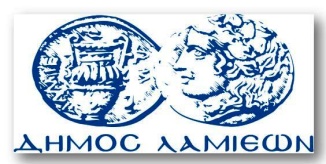         ΠΡΟΣ: ΜΜΕ                                                            ΔΗΜΟΣ ΛΑΜΙΕΩΝ                                                                     Γραφείου Τύπου                                                               & Επικοινωνίας                                                       Λαμία, 14/9/2017